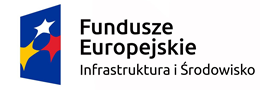 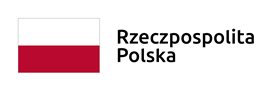 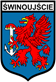 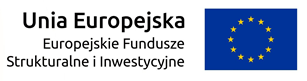 Świnoujście, dnia 29.11.2021 r.Nr postępowania BZP.271.1.43.2021Wykonawcy biorący udział w postępowaniuStrona internetowa Zamawiającego, na której umieszczono ogłoszenie o zamówieniu i udostępniono SWZDotyczy: postępowania nr BZP.271.1.43.2021 pn. Budowa i przebudowa dróg w ramach zadania inwestycyjnego pn. „Sprawny i przyjazny środowisku dostęp do infrastruktury portu w Świnoujściu – etap I.”Odpowiedz na pytanie wykonawcówZamawiający na mocy ciążących na nim obowiązków i przysługujących mu uprawnień wskazanych w przepisach art. 135 ust. 1 i 2 oraz art. 137 ust. 1, 2 i 5  ustawy z dnia 11 września 2019 r. Prawo zamówień publicznych (Dz.U. z 2021 roku, poz. 1129 tj.),  odpowiada na pytania wykonawców i zmienia treść zapisów SWZ jak poniżej, a także udostępnia zmiany na stronie internetowej.ODPOWIEDZIPytanie nr 1Dotyczy kierownika robót do spraw zieleni.Wykonawca od lat współpracuje z różnymi firmami ds. zieleni. Polskie prawo nie narzuca obowiązku wykształcenia przy tego typu pracach (wycinka, nasadzenia) .	W związku z powyższym Wykonawca składa zapytanie na jakiej podstawie prawnej kierownik robót do spraw zieleni musi posiadać wymagania wskazane przez Zamawiającego?tj.:„osoba posiadająca wykształcenie średnie w specjalności ochrona środowiska, architektura krajobrazu, ogrodnictwo bądź leśnictwo lub wykształcenie wyższe w specjalności biologia, ochrona środowiska, architektura krajobrazu, ogrodnictwo bądź leśnictwo”.Odpowiedź:Zamawiający zmienia zapisy SWZ na: „osoba posiadająca doświadczenie zawodowe w pełnieniu funkcji kierownika robót ds. zieleni, małej architektury i zagospodarowania terenu (przez cały okres realizacji zadania tj. od rozpoczęcia do zakończenia realizacji robót) w ramach co najmniej 1 zakończonego i należycie wykonanego zadania.”Jednocześnie Zamawiający wyjaśnia, że to do niego należy zidentyfikowanie potrzeb w zakresie zamówienia, a co za tym idzie, również w zakresie wykształcenia personelu wykonawcy (art. 116 ust. 1 Pzp). Nie jest obowiązkiem Zamawiającego określenie warunków umożlwiających dostęp do postępowania wszystkim chętnym wykonawcom, a jedynie tym którzy spełniają proporcjonalne warunki na minimalnym poziomie (art. 112 ust. 1 Pzp).Zamawiający przypomina Wykonawcy, że prawo nie musi wskazywać wprost uprawnień do danego zachowania, wystarczy że go nie zakazuje. Pytanie nr 2Wykonawca zwraca się z prośbą o usunięcie kierownika robót ds. zieleni z personelu na wykazanie zdolności technicznej lub zawodowej.Żądany kierownik robót ds. zieleni nie jest objęty prawem budowlanym, co za tym idzie
w rzeczywistości funkcje taką może pełnić każda osoba bez szczególnego wykształcenia. Odpowiedź:Zamawiający pozostawia warunek bez zmian.Pytanie nr 3Dotyczy zmiany personelu.W związku iż Zamawiający na etapie przetargu w przypadku składania oferty na wszystkie części, żąda podania aż 15 różnych kierowników Wykonawca składa zapytanie czy Zamawiający pozwoli wymienić osobę wskazaną w ofercie na inną.Pracownik nie jest elementem stałym w firmie. W każdym momencie może zmienić pracę, odejść z firmy, umrzeć itd. Prosimy o wyjaśnienie formalnie w jaki sposób Wykonawca będzie mógł wymienić personel wskazany w ofercie. Odpowiedź:Zamawiający wyrazi zgodę na zmianę osoby pod warunkiem spełnienia przez zamienianą osobę warunków opisanych w SWZ pkt. VI. 1.2.4.Pytanie nr 4Dotyczy odpowiedzi numer 3 z dnia 2021.10.22.Wykonawca prosi o wyjaśnienie dlaczego Zamawiający nie zgadza się na wskazanie tego samego personelu z danej branży dla każdej części zadania. Odpowiedź:Zamawiający zgodnie z udzieloną odpowiedzią w dniu 18.11.2021 r. dopuścił  łączenie funkcji kierowników robót branżowych instalacyjnej sanitarnej, elektrycznej, teletechnicznej i do spraw zieleni.Pytanie nr 5Dotyczy doświadczenia kierownika robót elektrycznych.Wykonawca zauważa iż żądane doświadczenie (rozdział XV 2.2 c SWZ)  dla kierownika robót elektrycznych nie jest związane  z branżą elektryczną a drogową.c)	Doświadczenie zawodowe Kierownika Robót  branży elektrycznej  (De)-10%Punkty w tym kryterium będą przyznawane za doświadczenie zawodowe na stanowisku kierownika budowy lub kierownika robót branży instalacyjnej elektrycznej osoby wskazanej przez wykonawcę do pełnienia funkcji Kierownika Robót branży elektrycznej za każdą realizację zadania polegającego na budowie lub przebudowie lub remoncie drogi lub ulicy.Prosimy o korektę warunku.Odpowiedź:Wymaganie dotyczy doświadczenia na stanowisku kierownika budowy lub kierownika robót branży instalacyjnej elektrycznej przy realizacji zadania polegającego na budowie lub przebudowie lub remoncie drogi lub ulicy, analogicznie do zakresu jaki będzie wykonywała osoba na stanowisku Kierownika Robót  branży elektrycznej  podczas realizacji przedmiotowego zamówienia publicznego. Zamawiający punktuje adekwatne doświadczenie Personelu.Pytanie nr 6Prosimy o zamieszczenia SST, wymiarów, rysunku wiaty przystankowej.Odpowiedź:Należy ustawić wiaty o wymiarach nie mniejszych niż na załączonym szkicu i zbliżonym kształcie. Konstrukcja wiaty z profili stalowych malowanych proszkowo kolor do uzgodnienia na etapie realizacji. Dach w kształcie płaskiego łuku pokryty poliwęglanem komorowym gr. 6mm. Ściany wypełnione szkłem hartowanym gr. 8mm. Na tylnej ścianie zamontowana ławka drewniana z oparciem z profili stalowych. Montaż wiaty należy wykonać zgodnie z zaleceniami producenta. Wiatę przystankową należy wyposażyć w znak przystanku, tablicę z nazwą przystanku, ramkę na rozkład jazdy formatu A3 oraz gablotę reklamową.Pytanie nr 7Ubezpieczenie ryzyk (CAR) co do zasady obejmuje jedynie okres wykonywania prac - ochrona ubezpieczeniowa kończy się wraz z protokołem odbioru, świadectwem przejęcia dla prac lub uzyskaniem pozwolenia na użytkowanie. Zgodnie jednak z Subklauzulą 11.9 Wykonawca będzie uprawniony do złożenia wniosku o wydanie Świadectwa Wykonania nie wcześniej niż po upływie okresu przeglądów, tj. nie wcześniej niż po upływie 12 miesięcy od rozpoczęcia Okresu Przeglądów i Rozliczenia Kontraktu. Czy wobec powyższego polisa ryzyk budowy powinna być zawarta do wydania świadectwa przejęcia dla prac i zawierać klauzulę 004 (która mówi o ochronie ubezpieczeniowej w dodatkowym okresie ubezpieczenia z tytułu wykonywania zobowiązań gwarancyjnych lub szkód wskutek zdarzenia zaistniałego w trakcie wykonywania prac budowlanych a ujawnionych w okresie dodatkowym) na okres min. 12 m-cy, tj pokrywający okres zgłaszania wad?Odpowiedź:Polisa ryzyk powinna być zawarta do wydania Świadectwa przejęcia dla prac i zawierać klauzulę 004.Pytanie nr 8Z uwagi na fakt, że Roboty mają być realizowane w formule „buduj”, a nie „projektuj i buduj”, wnosimy o wykreślenie żądania przedstawienia przez Wykonawcę OC projektanta oraz wymagania ubezpieczenia Wykonawcy od skutków błędów projektowych, wymaganych Subklauzulą 18.5, ponieważ przedmiotem umowy będzie wyłączenie realizacja Robót;Odpowiedź:Zamawiający zmienia zapisy Subklauzuli 18.5.Pytanie nr 9Czy suma gwarancyjna przy ubezpieczeniu OC ma być na jeden i wszystkie zdarzenia czy też bez limitu zdarzeń? Pragniemy zaznaczyć, iż na terytorium RP żaden z ubezpieczycieli nie wystawi polisy OC na jedno i wszystkie zdarzenia bez limitu zdarzeń (tak jak Zamawiający określił
w "Danych kontraktowych"), gdyż zapisy te wzajemnie się wykluczają. W celu zachowania zasad uczciwej konkurencji zwracamy się do Zamawiającego o odpowiedź na pytanie zadane w wersie pierwszym.Odpowiedź:Zamawiający wymaga sumy gwarancyjnej  przy ubezpieczeniu OC bez limitu zdarzeń.Pytanie nr 10Dotyczy Projekt nasadzeni cześć I zadanie 3Wykonawca prosi o udostępnienie projektu nasadzeń oraz SST dla części I Odpowiedź: Zamawiający udostępnia projektu nasadzeń oraz SST dla części I.Pytanie nr 11Dotyczy odpowiedzi Zamawiającego z dnia 18.11.2021 odp. Nr 6.Ze względu na sformułowanie odpowiedzi w sposób budzący wątpliwość prosimy o potwierdzenie iż Zamawiający: dopuszcza łączenie funkcji kierowników robót branżowych pomiędzy wszystkimi trzema zadaniami w specjalności: instalacyjnej sanitarnej, elektrycznej, teletechnicznej i do spraw zieleni.Np. jeden kierownik robót elektrycznych będzie mógł zostać wykazany do wszystkich trzech części.Odpowiedź: Zamawiający potwierdza, że dopuszcza łączenie funkcji kierowników robót branżowych pomiędzy wszystkimi trzema zadaniami w specjalności: instalacyjnej sanitarnej, elektrycznej, teletechnicznej i do spraw zieleni.ZMIANAZamawiający publikuje pliki zawierające dokumentację projektową:- TOM I PW DROGOWY.7z,- TOM II PW SANITARNY.7z,- TOM III - BRANŻA ELEKTRYCZNA – PRZEBUDOWA OŚWIETLENIA ULICZNEGO.7z,- TOM IV - BRANŻA ELEKTRYCZNA – USUNIĘCIE KOLIZJI.7z,- TOM V OPINIA GEOTECHNICZNA.7z,- TOM VI PROJEKT WZMOCNIENIA.7z,- TOM VII INWENTARYZACJA ZIELENI I GOSPODARKA DRZEWOSTANEM.7z,- TOM VIII PW KANAŁ TECHNOLOGICZNY.7z,- TOM IX PROJEKT ZIELENI ZIELEŃ.7z,- TOM X WYTYCZNE DO CZASOWEJ ORGANIZACJI RUCHU.7z,- TOM XI STAŁA ORGANIZACJA RUCHU.7z.Zmiana dokumentacji polega na dodaniu postanowień o równoważności norm.Pozostałe zapisy dokumentów zamówienia nr BZP.271.1.43.2021 pozostają bez zmian.Przedmiotowe wyjaśnienia i zmiany należy uwzględnić przy sporządzaniu oferty i załączników.